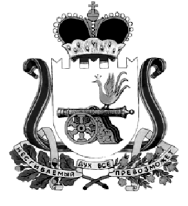 КАРДЫМОВСКИЙ РАЙОННЫЙ СОВЕТ ДЕПУТАТОВР Е Ш Е Н И Еот 25.01.2018                               № Ре-00006О награждении Почетной грамотойКардымовского районного Советадепутатов С.Н. Некрасова, В.Ю. КоломысаРассмотрев ходатайство Администрации муниципального образования «Кардымовский район» Смоленской области о награждении Почетной грамотой Кардымовского районного Совета депутатов – Некрасова Сергея Николаевича, Коломыса Владимира Юрьевича, Кардымовский районный Совет депутатовРЕШИЛ:1. Наградить Почетной грамотой Кардымовского районного Совета депутатов главного специалиста сектора сельского хозяйства Администрации муниципального образования «Кардымовский район» Смолнской области Некрасова Сергея Николаевича и менеджера отдела строительства, ЖКХ, транспорта, связи Администрации муниципального образования «Кардымовский район» Смоленской области Коломыса Владимира Юрьевича, по итогам многолетней работы на благо района и в связи с 65-ти летием.2. Согласно Положению о Почетной грамоте Кардымовского районного Совета депутатов инициатору награждения выплатить С.Н. Некрасову и В.Ю. Коломысу единовременное денежное вознаграждение. Председатель Кардымовского районного Совета депутатов                                                                      Г.Н. Кузовчикова